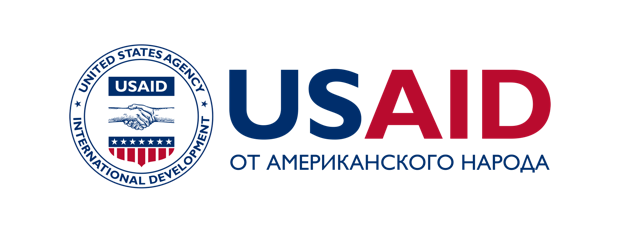 Взаимодействия ухаживающего лица и ребенка (с текстом) – Кыргызская РеспубликаРасшифровка русского видеоРассказчикЭто видео показывает заботливое взаимодействие ухаживающего лица и ребенка в Кыргызской Республике. Все сцены сопровождаются объяснением взаимодействия – как ребенок общается, подавая сигналы, и как реагирует родитель.Пятимесячный ребенок, которого отец обожаетЭтот отец играет с ребенком, гримасничая и издавая звуки. Обратите внимание, как реагирует ребенок, гримасничая и улыбаясь в ответ. Он показывает, что ему нравится взаимное общение. Теперь малыш начинает капризничать. Отец замечает изменение в настроении ребенка и полагает, что ему некомфортно. Он проверяет, нужно ли поменять подгузник. Играя с отцом, малыш снова улыбается и смеется. Однако, скоро у малыша появляются признаки сонливости. Он прикладывает руки к глазам и трет их, затем капризничает. В ответ отец берет ребенка на руки и качает его, чтобы он заснул.Шестимесячный ребенок играет с мамойМалышка следит глазами за предметом, затем тянется к нему, хватает и кладет себе в рот. Она повизгивает от удовольствия, играя с мамой, потом лепечет в ответ, когда мама говорит с ней. Малышка отводит глаза в сторону, и мама следует за ее взглядом. Дальше малышка начинает капризничать, устраивается поудобнее на груди у мамы и трет глаза, показывая, что хочет спать. В ответ мама кормит малышку и поглаживает, чтобы она заснула.Десятимесячный ребенок играет с кубикамиМама показывает ребенку, как складывать кубики между собой. Обратите внимание, как ребенок повторяет действия мамы и внимательно следит за выражением одобрения на ее лице. Она снова показывает ребенку, как это делать, и передает ему кубики. Мама хлопает в ладоши, чтобы поощрить ребенка. Они подражают друг другу в игре и смотрят друг другу в глаза. Теперь ребенок бросает кубик, давая понять, что он наигрался. Мама пробует новую игру со своей нижней губой. Ребенок пытается повторить ее действия, показывая один из способов, как дети учатся новому.Десятимесячный ребенок играет во дворе с дедушкойДедушка держит ребенка на уровне глаз. Они смотрят в глаза друг другу. Когда ребенок замечает курицу, дедушка поворачивает его так, чтобы ребенку было видно лучше. Он играет с ребенком, поднимая его повыше. Ребенок улыбается и смеется от удовольствия. Дедушка замечает, что ребенок смотрит на цветы и тянется к ним, стараясь дотронуться. В ответ на интерес ребенка он срывает цветок и показывает, как его понюхать. Цветок переходит от ребенка к дедушке и обратно. Ребенок вертится и улыбается от восторга.Восемнадцатимесячный ребенок играет в новую игруМама показывает ребенку, как играть в новую игру. Она кладет рядом с ним кольца и побуждает его попробовать. Сначала у него не получается. Она возвращает ему кольца, чтобы ребенок попытался снова. Мама поддерживает ребенка в игре, подбадривая его и терпеливо разговаривая с ним. Однако, заметьте, что она не играет в игру сама. Она помогает ребенку учиться. Когда ребенку удается одеть кольцо на палку, его лицо выражает радость. Мама хвалит его. Она отвечает каждый раз, когда ребенок говорит «да», и поощряет его продолжать игру.Двадцатитрехмесячный ребенок пускает мыльные пузыри с бабушкойРебенок указывает на чашу с мыльной водой. Бабушка в ответ опускает конец бутылки в мыльную воду и выдувает пузырь, в то время как ребенок с интересом наблюдает. Заметив интерес ребенка, бабушка дает ей самой выдуть мыльный пузырь и поддерживает ее усилия. Она наблюдает за выражением лица и жестами ребенка и отвечает ей в теплой и подбадривающей манере. Они получают удовольствие от совместного проведения времени. Бабушка дает девочке самой выдуть мыльный пузырь и затем помогает ей, когда у нее не все получается. Она подбадривает ребенка словами, улыбками и смехом. Заметьте, как бабушка позволяет ребенку вести игру. Она держит чашу, пока девочка макает бутылку, чтобы выдуть пузырьки. Ребенок начинает игру с руками. Бабушка в ответ играет вместе с ребенком. Когда девочка возвращается к игре с пузырьками, жидкость выплескивается. Бабушка реагирует с улыбкой, давая понять, что можно пролить жидкость. Игра – это развлечение, но также может привести к беспорядку. Ребенок потирает одну руку о другую. Бабушка в ответ делает тоже самое, показывая пример взаимного общения.Двадцатичетырехмесячный ребенок учится складывать стаканыБабушка показывает, как складывать стаканы, начиная с простого примера из 3 стаканов. Она учит ребенка словами и жестами, хвалит ее, когда девочка складывает стаканы правильно. Теперь ребенок делает жест рукой. Бабушка отвечает таким же жестом, и они улыбаются друг другу. Она показывает ребенку, как поставить верхний стакан, затем убирает его, чтобы девочка попробовала сама. Пока девочка ставит стаканчик, бабушка хлопает в ладоши и улыбается. Девочка улыбается и хлопает, внимательно следя за тем, как бабушка показывает свое одобрение. Они переходят к более сложной игре с большим количеством стаканчиков . Бабушка поправляет нижний стаканчик и потом помогает с верхним стаканчиком. В конце игры она хлопает в ладоши, и ребенок отвечает тем же.